Geography in the News 13 (2020/21)
Wider reading in GeographyGeography in the News this week explores the eruption at c, Iceland. Read the article here (and watch the videos): https://www.internetgeography.net/fagradalsfjall-eruption/TinyURL: https://tinyurl.com/Fagradalsfjall

To begin with, it will be very useful to know what the following terms mean. Write a definition for each: 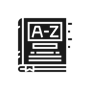 VolcanoPeninsulaLava
EarthquakeConstructive plate marginFissureSulphur dioxide 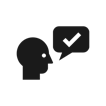                                              
Using the article above, complete the questions below.What is Fagradalsfjall?Where is Fagradalsfjall located?When did the eruption of Fagradalsfjall start?How large have some of the earthquake been? How far is the active area from Reykjavik? How long was the fissure that opened at Fagradalsfjall? What is the main hazard associated with the eruption?When was the last eruption in the area? Why does Iceland experience tectonic activity? How is the eruption different to that of the Eyjafjallajökull volcano in 2010?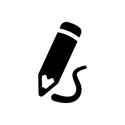 Produce a diagram to explain what happens at a constructive plate margin. 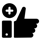 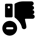 What are the advantages and disadvantages of volcanic eruptions? 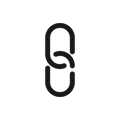 https://www.internetgeography.net/homework/synoptic-links-in-geography/How does this Geography in the News link to what you have previously studied in geography and/or what you already know? How does this link to other aspects of geography? 
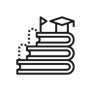 Why do people live in areas of tectonic activity? Advantages Disadvantages